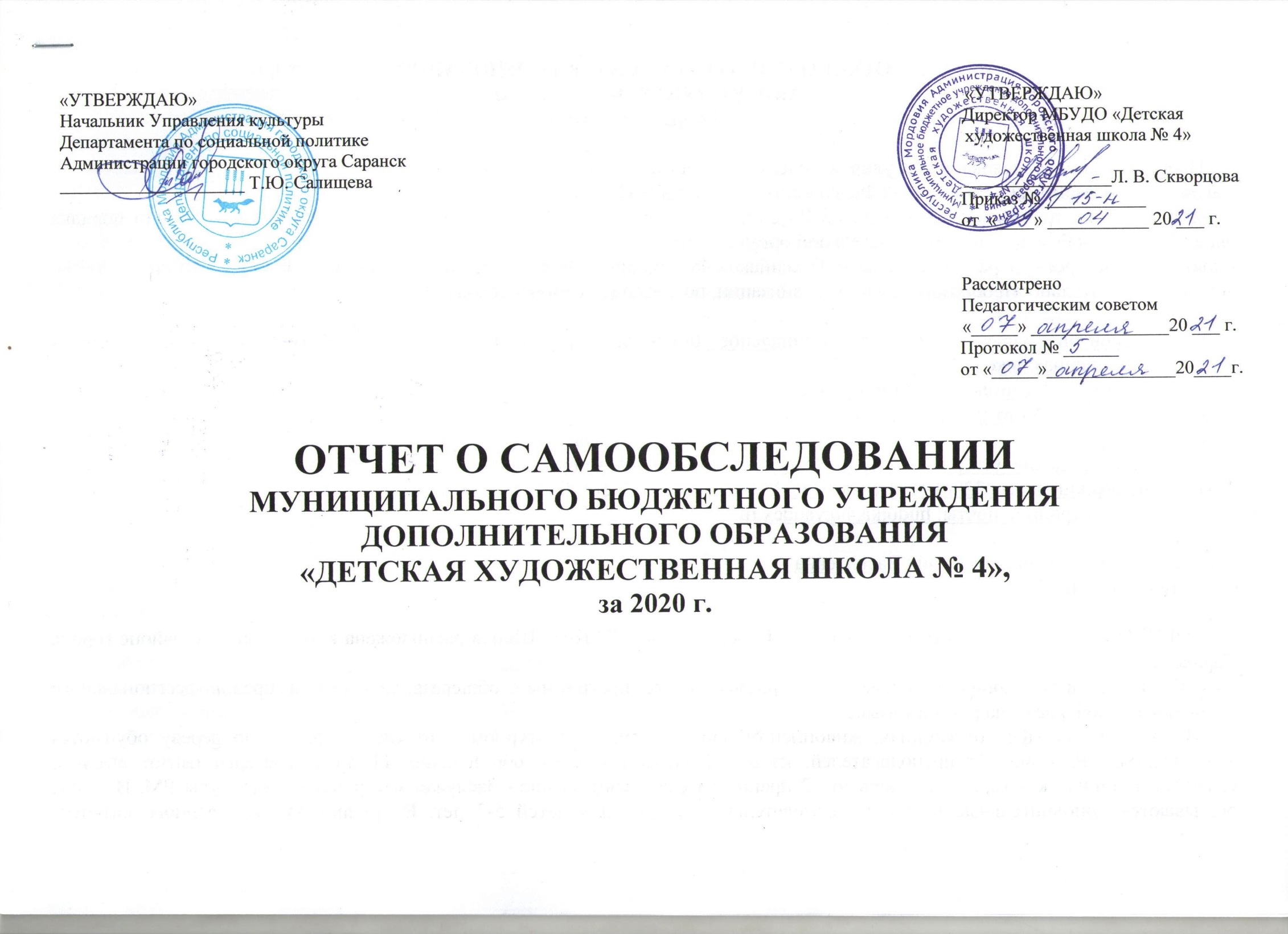 ОТЧЕТ О РЕЗУЛЬТАТАХ САМООБСЛЕДОВАНИЯМБУДО «ДХШ № 4»  г.о.  Саранскна 1 апреля 2021 года.      Процедуру самообследования регулируют следующие нормативные документы:- закон « Об образовании в Российской Федерации» от 21 декабря 2012 г.;- приказ Министерства образования и науки Российской Федерации от 14 июня 2013 г. №   462 «Об утверждении порядка проведения самообследования образовательной организацией»;- приказ Министерства образования и науки Российской Федерации от 10 декабря 2013 г. № 1324   « Об утверждении показателей деятельности образовательной организации, подлежащей самообследованию».Наименование учреждения – Муниципальное бюджетное учреждение дополнительного образования «Детская художественная  школа № 4»Учредитель – Администрация г. о. СаранскЛицензия  № 3681 от 04.02.2016 г.ИНН 1326184027Устав учреждения  утвержден 24.11.2015 г. Постановление Администрации г.о.Саранск № 3391Юридический адрес: 320019 г. Саранск, ул.М.Расковой, д.15, стр. БАдрес электронной почты: hudojka.4@yandex.ru           Директор – Скворцова Лилия Васильевна           тел. – 8(8342) 35-27-09         МБУДО «Детская художественная школа № 4» основана в 1977 году. Школа расположена в юго-западном районе города Саранска.        Школа реализует дополнительные общеобразовательные программы  общеразвивающего  и предпрофессионального обучения в очной форме на русском языке.       В школе на четырёх отделениях: живописном, прикладном, скульптурном и отделении резьба по дереву обучаются 367  учащихся. Работают 15  преподавателей, из них 15 имеют высшее образование. 11 преподавателей имеют высшую квалификационную категорию, 2 – первую.  2 преподавателя имеют звание - Заслуженный работник культуры РМ. В школе оказываются дополнительные платные образовательные услуги для детей 5-7 лет. В группах художественного развития «Цветики-семицветики» занимаются 80 учащихся. С 1 сентября 2019 года школа работает с сертификатами дополнительного образования и оказывает образовательные услуги в рамках ПФДО детям 8-9 лет – 85 учащихся.      Основным направлением художественного образования является академическое обучение.       На живописном отделении ведется обучение по предметам: рисунок, живопись, станковая композиция, декоративная композиция, история искусств, беседы об искусстве.  На прикладном отделении преподаются предметы: вышивка, бисер, вязание, декоративная композиция, история искусств, беседы об искусстве, работа в материале, композиция прикладная, рисунок, живопись. Программа на этом отделении выстроена с учётом ФГТ и национального компонента. На скульптурном отделении преподаются следующие дисциплины: станковая скульптура, декоративная скульптура, керамика, роспись керамики, беседы об искусстве, работа в материале, композиция прикладная, рисунок, живопись. На отделении резьбы по дереву ведется обучение по предметам: геометрическая резьба, плоскорельефная резьба, объемная резьба, народная игрушка, беседы об искусстве, работа в материале, композиция прикладная, рисунок, живопись. На этом отделении изучается Тавлинская резьба. В школе на протяжении многих лет успешно работает творческий коллектив «Союз преподавателей-художников»: живописцы, графики, скульптора, прикладники, резчики.  Организуются художественные выставки.       Учащиеся школы ведут активную выставочную  деятельность. Постоянно участвуют в международных, всероссийских, региональных, городских конкурсах и олимпиадах. Многие выпускники школы избрали искусство своей профессией. Учащиеся школы ежегодно поступают в различные учебные заведения искусств.       Школа поддерживает тесную связь с Саранским художественным училищем им. Ф. В. Сычкова, Мордовским государственным педагогическим институтом им. М. Е. Евсевьева, институтом национальной культуры, ФГБОУ ВПО «Мордовский государственный университет им. Н. П. Огарева».      График работы МБУДО «ДХШ № 4»: школа работает в 2 смены.  1 смена с 8.00                                                                         2 смена с 13.30 Окончание учебных занятий в 20.00ч.Количество учебных недель в году – 34 неделиКоличество учебных дней в неделю – 6 днейПродолжительность групповых занятий – 30- 40 минутПерерыв между занятиями – 60 минут в связи с пандемией с 01.11.2020Количество учебных часов в неделю – 13- 14 часовФорма организации образовательного процесса – полугодия.Каникулы: 30.12.2019 – 11.01.2020                   26.03.2020 – 03.04.2020                   01.06.2020 – 31.08.2020                   26.10.2020 – 01.11.2020                   30.12.2020 – 11.01.2021Расписание занятий: - групповые  (10-12 чел.); - мелкогрупповые  (4-6 чел.) по теоретическому циклу предметов,  в соответствии с учебным планом.Учебный год начинается 1 сентября,  заканчивается 31 мая.        Важнейшую роль в образовательном процессе играет духовно-нравственное  воспитание личности. Среди различных видов искусства изобразительному принадлежит одно из ведущих мест наряду с поэзией, литературой, музыкой, театром. Изобразительное искусство является источником умножения духовной культуры человека, способствует  становлению его морально-нравственного облика и мировоззрения в целом. Способствуя творческому развитию личности ребёнка,  художественная школа существенно обогащает содержание образовательного процесса, являясь важным звеном в системе дополнительного образования, практически решает задачи эстетического воспитания, формирования мировоззрения, художественного вкуса и является начальной ступенью в овладении профессиональным мастерством молодыми художниками.     Огромное значение имеет и тот факт, что учреждения дополнительного образования поддерживают обширные связи с другими образовательными учреждениями (детскими садами, общеобразовательными школами, библиотеками) и вместе с ними составляют разноуровневую систему, индивидуализирующую развитие ребенка в рамках единого образовательного пространства.        Все упомянутые выше особенности делают учреждения дополнительного образования привлекательными и социально востребованными.        Современное состояние художественного образования предполагает поиск новых интересных   форм и методов  работы,  направленных на воспитание и формирование культуры личности подрастающего поколения. Важно помнить, что художественные школы являются ступенью для реализации заложенных в ребенке творческих начал и создания условий для самовыражения, что способствует формированию таких качеств, как чувство собственного достоинства, самоконтроля, уважения к окружающим. На современном этапе  художественная школа  – учреждение:- имеющее высокий рейтинг в социуме;- предлагающее широкий спектр образовательных программ разных направлений;- предоставляющее образовательные услуги высокого качества с учетом современных требований;- располагающее штатом высокопрофессиональных педагогических работников;- обладающее материальными возможностями,  необходимыми для осуществления процесса художественно-эстетического образования детей. Показатели деятельности МБУДО «ДХШ № 4», подлежащей самообследованию                                                             Образовательная деятельность МБУДО «ДХШ №4»Приложение 1Учащиеся МБУДО «ДХШ № 4», занимающиеся в дополнительных кружках, секцияхПриложение 2Результаты выставочной деятельностиПриложение 3Участие  в образовательных и социальных проектах МБУДО «ДХШ №4»Приложение 4Массовые мероприятия, проведённые МБУДО «ДХШ №4»Приложение 5Публикации, подготовленные преподавателями МБУДО «ДХШ №4»Приложение 6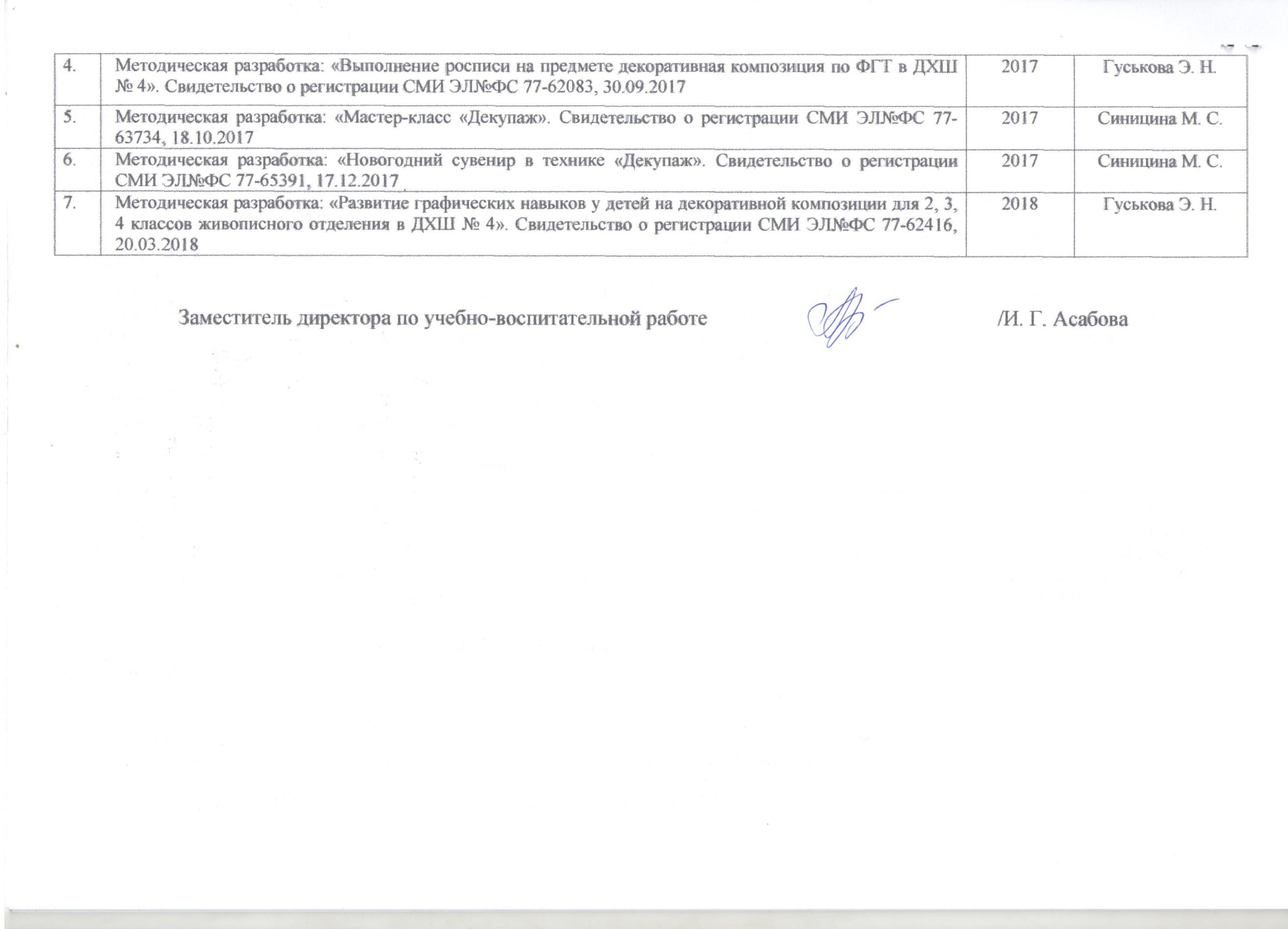 №Показатели Единицы измерения1.Образовательная деятельность(Приложение 1)1.1Общая численность учащихся, в том числе:367 человек1.1.1Детей дошкольного возраста (3-7 лет)-1.1.2Детей младшего школьного возраста (7-10 лет) 3АБВГ, 1 класс158 человек1.1.3Детей среднего школьного возраста (10- 15 лет) 1-4 классы165 человек1.1.4Детей старшего школьного возраста (15-17 лет) 5 класс 44 человек1.2Численность учащихся, обучающихся по образовательным программам по договорам об оказании платных образовательных услуг80 человек1.3Численность учащихся, обучающихся по программам ПФДО85 человек1.4Численность /удельный вес численности учащихся, занимающихся в 2-х и более объединениях (кружках, секциях, клубах), в общей численности учащихся154 человека / 41 % (Приложение 2)1.4Численность /удельный вес численности учащихся с применением дистанционных образовательных технологий, электронного обучения, в общей численности учащихся-1.5Численность /удельный вес численности учащихся по образовательным программам для детей с выдающимися способностями, в общей численности учащихся-1.6Численность /удельный вес численности учащихся по образовательным программам, направленным на работу с детьми с особыми потребностями в образовании, в общей численности учащихся, в том числе:-1.6.1 Учащиеся с ограниченными возможностями здоровья4 / 1%1.6.2 Дети-сироты, дети, оставшиеся без попечения родителей-1.6.3Дети-мигранты-1.6.4Дети, попавшие в трудную жизненную ситуацию-1.7Численность /удельный вес численности учащихся, занимающихся учебно-исследовательской, проектной деятельностью, в общей численности учащихся28 / 7,6%1.8Численность /удельный вес численности учащихся, принявших участие в массовых мероприятиях (конкурсы, соревнования, фестивали, конференции), в общей численности учащихся, в том числе:(Приложение 3)2074 /565%1.8.1На муниципальном уровне305/ 83%1.8.2На региональном уровне86/ 23%1.8.3На межрегиональном уровне118 / 32%1.8.4На федеральном уровне532 / 144%1.8.5На международном уровне313/ 85%1.8.6На школьном уровне720 / 196%1.9Численность /удельный вес численности учащихся-победителей и призеров массовых мероприятий (конкурсы, соревнования, фестивали, конференции), в общей численности учащихся, в том числе:147 / 40%1.9.1На муниципальном уровне19 / 5%1.9.2На региональном уровне8 / 2%1.9.3На межрегиональном уровне16 / 4%1.9.4На федеральном уровне42/ 11%1.9.5На международном уровне25/ 6%1.9.6На школьном уровне37 / 10%1.10Численность /удельный вес численности учащихся, участвующих в образовательных и социальных проектах, в общей численности учащихся, в том числе:149 человек /40%(Приложение 4)1.10.1На муниципальном уровне134/ 36%1.10.2На региональном уровне15 / 4%1.10.3На межрегиональном уровне0 / 0%1.10.4На федеральном уровне0 / 0 %1.10.5На международном уровне0 / 0 %1.11Количество массовых мероприятий, проведённых образовательной организацией, в том числе:15 мероприятий(Приложение 5)1.11.1На муниципальном уровне131.11.2На региональном уровне 11.11.3На межрегиональном уровне-1.11.4На федеральном уровне-1.11.5На международном уровне11.12Общая численность педагогических работников151.13Численность /удельный вес численности педагогических работников, имеющих высшее образование, в общей численности педагогических работников15 человек / 100%1.14Численность /удельный вес численности педагогических работников, имеющих высшее образование педагогической направленности (профиля), в общей численности педагогических работников15 человек / 100%1.15Численность /удельный вес численности педагогических работников, имеющих среднее профессиональное образование, в общей численности педагогических работников-1.16Численность /удельный вес численности педагогических работников, имеющих среднее профессиональное образование педагогической направленности (профиля), в общей численности педагогических работников-1.17Численность /удельный вес численности педагогических работников, которым по результатам аттестации присвоена квалификационная категория в общей численности педагогических работников, в том числе:13 человек / 86,6%1.17.1Высшая11 человек / 73%1.17.2Первая2 человека / 13%1.18Численность /удельный вес численности педагогических работников в общей численности педагогических работников, педагогический стаж работы которых составляет:15 человек / 100%1.18.1До 5 лет2 человека / 13,3%1.18.2Свыше 30 лет1 человек / 6.6%1.19Численность /удельный вес численности педагогических работников в общей численности педагогических работников в возрасте до 30 лет2 человека / 13,3%1.20Численность /удельный вес численности педагогических работников в общей численности педагогических работников в возрасте от 55 лет1 человек / 6,6%1.21Численность /удельный вес численности педагогических и административно-хозяйственных работников, прошедших за последние 5 лет повышение квалификации/профессиональную переподготовку по профилю педагогической деятельности или иной осуществляемой в образовательной организации деятельности, в общей численности педагогических и административно-хозяйственных работников19 человек / 76% 1.22Численность /удельный вес численности специалистов, обеспечивающих методическую деятельность образовательной организации, в общей численности сотрудников образовательной организации-1.23Количество публикаций, подготовленных педагогическими работниками образовательной организации7 (Приложение 6)1.23.1За 3 года71.23.2За отчётный период01.24Наличие в организации дополнительного образования системы психолого-педагогической поддержки одарённых детей, иных групп детей, требующих повышенного педагогического внимания-2.Инфраструктура2.1Количество компьютеров в расчёте на одного учащегося0,022.2Количество помещений для осуществления образовательной деятельности, в том числе:92.2.1Учебный класс92.2.2Лаборатория-2.2.3Мастерская-2.2.4Танцевальный класс-2.2.5Спортивный зал-2.2.6Бассейн-2.3Количество помещений для организации досуговой деятельности учащихся, в том числе:22.3.1Выставочный зал22.3.2Концертный зал-2.3.3Игровое помещение-2.4Наличие загородных оздоровительных лагерей, баз отдыха-2.5Наличие в образовательной организации системы электронного документооборотанет2.6Наличие читального зала библиотеки, в том числе:нет2.6.1С обеспечением работы на стационарных компьютерах или использование переносных компьютеровнет2.6.2С медиатекойнет2.6.3Оснащенного средствами сканирования и распознавания текстанет2.6.4С выходом в Интернет с компьютеров, расположенных в помещении библиотекинет2.6.5С контролируемой распечаткой бумажных материаловнет2.7Численность /удельный вес численности учащихся, которым обеспечена возможность пользоваться широкополосным Интернетом (не менее 2 Мб/с),  в общей численности учащихся-№Название                                        Количество 1.1Общая численность учащихся, в том числе:3671.1.1Детей дошкольного возраста (3-7 лет)-1.2Детей младшего школьного возраста (7-10 лет)Учащиеся 1 класса, 3 АБВГ класса МБУДО «ДХШ №4»158 человек1.3Детей среднего школьного возраста (11- 15 лет)Учащиеся 2, 3, 4  классов МБУДО «ДХШ №4»165 человек1.4Детей старшего школьного возраста (15-17 лет)Учащиеся 5  класса  МБУДО «ДХШ №4»44 человека№Название                                        Количество 1.Учащиеся МБУДО «Детская художественная школа №4» занимаются в кружках, секциях: танцы, плавание, биатлон, бокс, волейбол, теннис, футбол, легкая атлетика, музыкальная школа, конная секция, борьба, шахматы, конькобежный спорт, вокал (пение) и др.154 человека / 41 % №МероприятиеМесто проведенияДата проведенияРезультаты1234Достижения  учреждения  среди  учащихсяДостижения  учреждения  среди  учащихсяДостижения  учреждения  среди  учащихсяДостижения  учреждения  среди  учащихсяШкольный фото-конкурс «Мир наших питомцев»Школьная14.01.2058 участниковГородская ярмарка изделий из шерсти «Валенки мордовские» в ДК г.о. СаранскГородскаяг.о. Саранск26.01.20 46 участниковШкольная выставка учащихся групп художественного развития «Цветик-семицветик» № 1, «Ангел Рождества», 1Б (ПФДО) «Зима»Школьная28.01.2030  участниковГородская выставка «90 лет Мордовии» в РДКГородскаяг.о. Саранск28.01.2046  участниковГородская выставка-конкурс «Мастер года – 2019» Городскаяг.о. Саранск29.01.205  участниковОткрытый межрегиональный конкурс художественного творчества «Мой родной край»Межрегиональный, г. Москва01.02.2034  участникаШкольная выставка учащихся группы художественного развития «Цветик-семицветик» № 6 «Ангелы»Школьная03.02.2016 участниковШкольная выставка учащихся 1А класса (ПФДО) «Зимняя сказка», 1Б класса (ПФДО) «Зимний лес»Школьная04.02.2032  участникаШкольная выставка учащихся группы художественного развития «Цветик-семицветик» № 3 «Снегири»Школьная07.02.20 15  участниковВсероссийский конкурс рисунка «Россия глазами ребенка»Всероссийскийг. Санкт-Петербург09.02.2026  участниковГородской конкурс по изобразительному искусству «Памяти павших будьте достойны!»Городскойг.о. Саранск10.02.209  участниковМежрегиональный конкурс-выставка детского изобразительного творчества на лучшую композицию «Салют защитникам Отечества», посвященный 75-летию Победы Советского народа в Великой Отечественной войне 1941-1945 г.г.Межрегиональный, г. Ульяновск11.02.2024  участника Всероссийский  конкурс творческих работ учащихся детских художественных школ «Город моей мечты - 2020»Всероссийский,г. Ангарск14.02.2036  участниковШкольная выставка детских работ учащихся 1А класса (ПФДО) «Масленица»Школьная15.02.2013  участниковМеждународный детский экологический конкурс плаката «Береги природу 2020»Международный20.02.2016 участниковМеждународный конкурс «Школьный патент – шаг в будущее!»Международныйг. Москва21.02.208  участниковДиплом 1 степениАверкин ВладимирДиплом 2 степениКособокова ИринаДиплом 3 степениЖуравлева ДарьяШкольная выставка учащихся группы художественного развития «Цветик-семицветик» № 10 «Птицы»Школьная24.02.2015  участниковВсероссийский конкурс творческих работ школьников «И помнит мир спасенный..», посвященный 75-й годовщине Победы советского народа в Великой Отечественной войне над фашистской ГерманиейВсероссийскийг. Москва25.02.2046 участниковДиплом Гран-приТришкин Егор,Устимова СофияДиплом 1 степениКуделькин ИльяСиницин ВладиславКузнецов ДенисКонышева СофьяКохан ЕкатеринаКутилова КсенияКудрявцева АлинаЖуравлева ДарьяТестова МарияГерасина ЕкатеринаДиплом 2 степениКомиссарова НаталиПоняев НикитаСиницин ЯрославБукина ЕкатеринаКемаева АрианнаЛукьянова УльянаУчайкина СветланаБасова АнастасияНаумова ЕленаТремасова ДарьяТрифонова ПолинаДиплом 3 степениОрькина МарияТерещенко ДарьяБорзова ЕлизаветаШитова ЮлияХрамова МарияТрушина ВикторияЛапшина АленаКособокова СветланаКелина ЖаннаКозлова АнастасияТрубенков СтепанЛогинов НиколайМисягина ВарвараСтепаев ПетрМилякин ДанилаПриз зрительских симпатийСайгина ЕкатеринаКривова АлинаМеждународный детский экологический конкурс «Помоги птицам» 2020Международный26.02.2020  участниковВсероссийский художественный конкурс «Арт-батл городов» в рамках Национальной премии детского патриотического творчества 2020Всероссийскийг. Москва27.02.2012  участниковVI Республиканский фестиваль-конкурс искусств «Калейдоскоп талантов»Республиканский,  г. Саранск28.02.203  участникаВыставка детских работ на городском празднике «Широкая Масленица» в парке им. А. С. ПушкинаГородская,г. Саранск01.03.20  54 участникаXV открытый районный конкурс детского художественного творчества «Благовест»Республиканский,  п. Комсомольский02.03.2015  участниковШкольная выставка учащихся группы художественного развития «Цветик-семицветик» № 1 «Город котов»Школьная03.03.2014  участниковXVII республиканский конкурс детско-юношеского творчества по пожарной безопасности «Неопалимая купина - 2020»Республиканский,  г. Саранск 08.03.2010 участниковДиплом 1 степениТоргов ДмитрийЛапшин КириллВыставка творческих работ преподавателя отделения резьба по дереву Рябова А. В. в музее им. С. Д. ЭрзиГородскойг.о. Саранск13.03.201  участникVIII интернет-конкурс «Кормушки 2020»Всероссийскийг. Москва14.03.205 участниковШкольная выставка учащихся группы художественного развития «Цветик-семицветик» № 9 «В космос»Школьная16.03.2014 участниковВсероссийский конкурс творческих работ «И помнит мир спасенный...», посвященный 75-й годовщине Победы советского народа в Великой Отечественной войнеВсероссийский,г. Москва18.03.2015  участниковГородская выставка творческих работ «Весна идет» в ДК г.о. СаранскГородскойг.о. Саранск20.03.2012  участниковШкольный творческий конкурс «День Победы! Как он был от нас далёк...»Школьная17.04.2098 участниковВсероссийская акция «Окно Победы!»Всероссийская04.05.2025 участниковГородской конкурс поделок из природного материала «Цветы победы»Городскойг.о. Саранск10.05.20  5  участниковГородской заочный конкурс рисунков «Сохраним мир дикой природы нашего края!»Городскойг.о. Саранск11.05.2018 участниковГрамота за 1 местоБекшаева ОксанаГрамота за 2 местоМалянова АленаГрамота за 3 местоЕремкин АндрейСуяшова ИринаШкольный творческий конкурс «СПАСИБО врачам!»Школьная12.05.20108 участниковПобедители он-лайн голосованияАгапов МаксимЧалдаева КаринаАверкина ПолинаГрамота 1 местоГерасина ЕкатеринаРемезова ВероникаТрифонова ПолинаЧалдаева КаринаШиляева ОльгаШитова ЮлияГрамота 2 местоАлетурин АртемАсабов КириллБеськаева ЮлияБукина ЕкатеринаКоршунов КонстантинЛогинов ДмитрийПогорелова АлександраСиницин ВладиславСиницин ЯрославСпиридонова АнастасияТрубенков СтепанТерещенко ДарьяГрамота 3 местоАльховик КсенияБазанова АнастасияВолкова НатальяЯськина АнастасияГродников ЕвгенийФеоктистов АртемКлычихин АлексейКнязева КсенияКособокова СветланаКшнякина НинаНугаева СабинаСтепаев ПетрI муниципальный открытый экологический конкурс творческих работ «Мой домашний любимец»Городскойг.о. Саранск15.05.2044 участникаДиплом победителяМальцева ВарвараАверкина ПолинаАсабов КириллЖалнина ЯнаОсколкова АринаПотапова АнастасияИзвекова ДианаКоршунов КонстантинКазакова КираШкольная выставка детских творческих работ «Здравствуй, лето!»Школьная19.05.2015 участниковМеждународный творческий конкурс «Синий платочек»Международный20.05.202 участникаМеждународный конкурс «Мой успех»Международный, г. Москва21.05.204 участникаМеждународная творческая выставка-акция «Спасибо врачам!», Международный, г. Москва25.05.2050 участниковМеждународная выставка-акция «Вид из окна»Международный30.05.2016 участниковМеждународная выставка-акция #СпасибоВрачам!Международный10.06.2050 участниковМеждународная онлайн-выставка творческих работ выпускников ДХШ и ДШИ «Выпускники-2020, к новым вершинам»Международный11.06.20  32 участникаВсероссийская акция «Окна России»Всероссийскийг. Москва12.06.2026 участниковОнлайн-конкурс рисунков «Саранск глазами детей»Городскойг.о. Саранск15.06.2015 участниковДиплом 1 степениТимохина ЕкатеринаДиплом 2 степениЕремочкина ЕлизаветаАверкин ВладимирВолодькина МарияПриз зрительских симпатийКособокова СветланаАфонькина ЕкатеринаОбщегородской конкурс семейных рисунков «Мы, наш город, наша страна»Городскойг.о. Саранск16.06.2025 участниковВсероссийский творческий конкурс «Открытка-поздравление медицинскому работнику», приуроченный ко Дню медицинского работникаВсероссийскийг. Москва18.06.2050 участниковРеспубликанский творческий конкурс рисунков «Спасибо, доктор!», приуроченный ко Дню медицинского работникаРеспубликанский,  г. Саранск19.06.2028 участниковВсероссийская акция «Я рисую мелом»Всероссийская,г. Москва22.06.2012 участниковВсероссийская акция ко Дню защиты детей «Здравствуй, цирк!»Всероссийская,г. Москва23.06.2012 участниковIV Международный конкурс «Мы - дети космоса»Международный25.06.2018 участниковМеждународная выставка педагогов-художников «Творческий отпуск offline»Международная26.06.2012 участниковГородская онлайн-выставка детских рисунков «Мир против наркотиков»Городская,г.о. Саранск26.06.207 участниковШкольная выставка дипломных работ выпускников 2020 годаШкольная05.08.2037 участниковШкольная выставка детского творчества группы художественного развития № 7 «Осенний лес» в фойе МБУДО «ДХШ № 4»Школьная03.09.2013 участниковВыставка работ учащейся 4 класса живописного отделения Конышевой С. «Мое творчество» в фойе МБУДО «ДХШ № 4»Школьная04.09.201 участникВыставка в рамках проекта «10+10» в Выставочном зале музея им. С. Д. Эрьзи»Городская,г.о. Саранск10.09.201 участникВыставка детского творчества «Гроздь рябины» 3А, Б класса в фойе МБУДО «ДХШ № 4»Школьная13.09.2030 участниковВсероссийский конкурс детского рисунка «Рисуем вместе с КОМУСВсероссийский,г. Москва15.09.2012 участниковВыставка детского творчества группы художественного развития № 2 «Волшебный замок» в фойе МБУДО «ДХШ № 4»Школьная19.09.2013 участниковВиртуальная арт-акция «Наши учителя, любимая наша школа!»Всероссийскийг. Москва20.09.2027 участниковВыставка учащихся живописного отделения «Осень, детство» в к/т «Россия»Городская,г.о. Саранск19.09.2017 участниковШкольная выставка учащихся групп художественного развития №10, №8 «Спасибо учителям»Школьная02.10.2029 участниковРеспубликанский конкурс художественного творчества «Юный художник»Республиканскийг. Саранск08.10.2030 участниковДиплом 2 местоТрубенков СтепанДунькина ДарьяДиплом 3 местоЯкемсева МаргаритаЯськина АнастасияДиплом 4 местоКарасева ВераКохан ЕкатеринаРегиональный конкурс экоплакатов «Лучший экоблогер 2020»Межрегиональный12.10.2043 участникаШкольная выставка учащихся групп художественного развития №10, №8, №13 «Египет»Школьная13.10.2032 участникаМеждународный конкурс «Рисуем Египет»Международный14.10.2049 участниковВсероссийский конкурс «Цари и царевичи – династия Романовых»Всероссийскийг. Москва15.10.206 участниковМеждународный конкурс по определению талисмана АО «Мосгаз»Международный16.10.202 участникаШкольная выставка учащихся 3 А, Б класса «Птичий двор»Школьная21.10.2015 участниковШкольная выставка учащихся групп художественного развития № 7, № 9 «Город»Школьная02.11.2031 участникКонкурс детского рисунка к юбилею Джанни РодариМеждународный05.11.207 участниковКонкурс на лучшую иллюстрацию о манулеВсероссийскийг. Москва10.11.2017 участниковКонкурс новогодних открыток «Новогодний тигр 2022»Всероссийскийг. Москва12.11.2020 участниковШкольная выставка учащихся групп художественного развития № 1, № 6 «Мишки на севере»,  «Зайчики»Школьная13.11.2032 участникаВсероссийский конкурс детского рисунка «Нарисуй елку Победы»Всероссийскийг. Москва20.11.207 участниковШкольная выставка учащихся группы художественного развития № 10 «До свидания, осень», учащихся 5 класса живописного отделения  «Копии работ известных художников»Школьная23.11.2032 участникаШкольная выставка работ учащихся из многодетных семей «Крылья Ангела».Школьная24.11.2018 участниковВсероссийский конкурс  рисунка «Иллюстрации к сказкам Андерсена»Всероссийскийг. Москва25.11.2069 участниковДиплом финалистаАлександрина ЮлияМеждународный конкурс «До свидания, Осень!»Международный26.11.2024 участникаДиплом Гран-приТришкин Егор,Устимова СофияДиплом 1 местоБазанова АнастасияЛапшина АлёнаДиплом 2 местоАнтонова КсенияДавыдкина ВикторияНарваткина АлинаДиплом 3 местоБеляева ВладаВасягин АлексейЕфремова СофияНаумова ЕленаСвечникова КсенияКартаева ВалерияЧепухина ВераСоловьев ЛевСиницин ЯрославСиницин ВладиславГолубев ИванДрянцева СофьяАгафонкина АнастасияПетрунина ДарьяНазванова КаринаВсероссийская акция «Крылья Ангела - 2020»Всероссийскийг. Москва27.11.2018 участниковШкольная выставка учащихся групп художественного развития № 10, №7 «Новогодний лес», «Символ года»Школьная02.12.2031 участникНовогодний конкурс «Я – художник!»Всероссийскийг. Москва08.12.2040 участниковВсероссийский конкурс детского рисунка «Открой Арктику»Всероссийскийг. Москва13.12.2028 участниковV Открытый межрегиональный конкурс мультимедийных проектов учащихся ДМШ, ДШИ, ДХШ «Культура моего народа»Межрегиональный17.12.2017 участниковДиплом 1 степениБукина ЕкатеринаВолкова НатальяЛобанова СофьяМаркова ДарьяСмирнова АнастасияСмагина СюваткинаТерещенкоДарьяЯмашкина АнастасияДиплом 2 степениАверкина ПолинаОвчиннкова ЗлатаДягина КираКолбанова ВарвараПотапкина ЗлатаСеменова ЕлизаветаМамаева ВикторияБалаева АлинаКонкурс рисунка «Как космические технологии помогают улучшить жизнь на Земле»Всероссийскийг. Москва18.12.2015 участниковШкольная выставка учащихся группы художественного развития № 3 «Новогодние быки»Школьная19.12.2014 участниковI Всероссийский фестиваль-конкурс резьбы по дереву «Братина»Всероссийскийг. Москва23.12.202 участникаОн-лайн конкурс «ГТО глазами детей»Всероссийскийг. Москва24.12.203 участникаДиплом за 3 местоЛапина ДаринаКонкурс  рисунка «Гуманность внутри войны»Всероссийскийг. Москва25.12.203 участникаМеждународный конкурс детского рисунка «Волшебство акварели»Международный26.12.203 участникаШкольный конкурс креативных фото «Новый год с ДХШ!»Школьная28.12.2026 участниковПобедительКозорезова ПолинаЯмашкина АнастасияМаркова ДарьяСиницин Ярослав№Уровень выставокКоличество участников, выставокпобедители1.Городские 305(15)192.Республиканские86(5)83. Российские532(25)424.Международные313(16)255.Школьные720 (27)376.Межрегиональные118(4)16ИТОГО:2074(92)14709.01.20Мастер-класс по акварельной живописи «Хризантемы» для преподавателей МБУДО «ДХШ №4»Асабова И. Г.18.01.20Экскурсия для учащихся 2 класса живописного отделения МБУДО «ДХШ № 4» в музей им. С. Д. ЭрьзиДепутатова Т. Ф., Леваева О. П.22.01.20Экскурсия для учащихся 4 класса живописного отделения МБУДО «ДХШ № 4» в музей им. С. Д. ЭрьзиЕфремова Е. В., Карякина Н. В.03.02.20Экскурсия для учащихся 3 класса живописного отделения МБУДО «ДХШ № 4» в ДК г. о. Саранск на выставку «Мастер года – 2019»Логинова Н. П., Алёшкина Т. А.04.02.20Экскурсия для учащихся 1-4 классов прикладного отделения МБУДО «ДХШ № 4» в музей им. С. Д. ЭрьзиЧумакова-Семёнова И. Г.10.02.20Экскурсия с 1-2 классами прикладного и скульптурного отделений в библиотеку им. К. И. ЧуковскогоБорисова Т. М., Чумакова-Семёнова И. Г.13.03.20Экскурсия для учащихся живописного отделения МБУДО «ДХШ № 4» в музей мордовской народной культуры на выставку «Калейдоскоп талантов»Логинова Н.П., Алешкина Т.А.18.02.20Мастер-классы преподавателей живописного отделения по акварельной живописи «Снегирь», по изготовлению куклы-оберега «Кубышка - травница», по акварельной живописи «Зимнее дерево», для сайта школыЕфремова Е. В., Гуськова Э. Н., Логинова Н. П.19.02.20Мастер-классы преподавателей живописного отделения по живописи «Этюд из двух предметов в технике «сухая кисть», «Рисование мака акварельными карандашами по тонированной бумаге», преподавателя прикладного отделения «Вязание сумочки с жаккардовым узором» для сайта школы Кухар С. В., Депутатова Т. Ф., Чумакова-Семёнова  И. Г.20.02.20Мастер-классы преподавателя живописного отделения «Создание иллюстрации в программе Adobe Photoshop», преподавателя прикладного отделения «Плетение гердана в технике бисерное ткачество» для сайта школыКривова А. И., Алёшкина Т. А.21.02.20Мастер-классы преподавателя живописного отделения «Аквагрим», преподавателей прикладного отделения лепка свистульки «Птичка», объемная резьба «Тавлинская лошадка»Карякина Н. В., Борисова Т. М., Рябов А. В.12.13.03.20Мастер-классы преподавателя отделения резьба по дереву в библиотеке им. А. С. Пушкина и музее им. С. Д. ЭрзиРябов А. В.13.13.03.20Мастер-класс «Космическое путешествие» преподавателя живописного отделения в школе-интернате для слабослышащих детейКухар С. В.14.13.03.20Мастер-класс «Шаржи по мотивам произведений Ф. В. Сычкова» на выставке, посвященной 150-летию со дня рождения Ф. В. Сычкова в музее им. С. Д. ЭрзиЕфремова Е. В.15.14.03.20Мастер-класс преподавателя отделения резьба по дереву для учащихся школы-интерната для детей с ограниченными возможностями здоровьяРябов А. В.16.18.09.20Мастер-класс преподавателя отделения резьба по дереву в рамках II Республиканской выставки – литературного - театрального фестиваля «Я музу посвятил…»Рябов А. В.17.08.10.20Мастер-класс «Тавлинский сувенир»Рябов А. В.18.05.11.20Мастер-класс «Тавлинский сувенир» в Этно-кудо им. В. И. Ромашкина Рябов А. В.19.05.11.20Он-лайн мастер-классы в рамках всероссийской культурно-образовательной акции «Ночь искусств – 2020»Карякина Н. В., Ефремова Е. В., Борисова Т. М.20.09.11.20Мастер-класс в детской библиотеке №3, посвященный Дню Матери «Букет для мамы»Гуськова Э. Н.21.04.12.20Музейно-педагогическое занятие «Рисуем с художником» в выставочном зале музея им. С. Д. Эрьзи в рамках открытия выставки «Художник. Воин. Победитель»Ефремова Е. В.22.07.12.20Съемки видеосюжета в краеведческом музее им. И. Д. Воронина о традициях мордовской вышивки из цикла «Беседа с мастером»Чумакова-Семенова И. Г.23.14.12.20Видео мастер-класс «Новогодний декупаж» (подвеска-сувенир)Синицина М. С.24.16.12.20Видео мастер-класс «Новогодний подсвечник»Гуськова Э. Н.25.18.12.20Видео мастер-класс «Символ года»Депутатова Т. Ф.26.19.12.20Видео мастер-класс «Роспись деревянного ёлочного шара» Кривова А. И.27.20.12.20Видео мастер-класс «Ёлочная игрушка «Снеговик»Манцурова Е. В.28.21.12.20Видео мастер-класс «Новогодний сувенир «Карандашница»Кухар С. В.29.25.12.20Видео мастер-класс «Новогодняя свеча из вощины»Карякина Н. В.№НаименованиеДата проведенияМеждународный конкурс «Изобразительный диктант» среди учащихся на базе МБУДО «ДХШ № 4»29.01.20Республиканский семинар для преподавателей ДХШ и ДШИ г. о. Саранск14.02.20Мероприятие в 1 А, В, Г классах (по программе ПФДО) «День защитника Отечества» совместно со студентами МГПИ им. М. Е. Евсевьева, преп. Синицина М. С., Ефремова Е. В.,  Кухар С. В.27.02.20Выставка-ярмарка «Масленица», парк им. А.С. Пушкина26.02.20Мероприятие в 3 классе живописного отделения «Широкая Масленица», преп. Алёшкина Т. А., Логинова Н. П.28.02.20Мероприятия в 1 А, Б классах (по программе ПФДО) «Широкая Масленица», преп. Синицина М. С., Логинова Н. П.28.02.20Мероприятие в 2 А, Б, В, Г классе «Масленица – праздник весны», преп. Кухар С. В., мероприятие во 2 классе живописного отделения «Советской армии посвящается…» совместно с сотрудником Мемориального музея военного и трудового подвига 1941-1945 гг. П. Д. Миничкиным, преп. Депутатова Т. Ф., Леваева О. П.28.02.20Конференция по педагогической практике студентов СХУ им. Ф. В. Сычкова на базе МБУДО «ДХШ №4»28.02.20Мероприятие в 1 классе живописного отделения «Путешествие в прошлое» совместно с клубом исторической реконструкции «Рыжий лис», преп. Кривова А. И., Гуськова Э. Н.29.02.20Открытый урок совместно с родителями 1А класса (ПФДО) «С 8 Марта!»,  преп. Синицина М. С.05.03.20Школьное мероприятие «День самоуправления»06.03.20Дистанционная защита дипломных работ выпускников 2019-2020 учебного года22.05.20«Выпускной вечер»24.08.20Торжественные классные часы, приуроченные ко Дню Знаний01.09.20Мастер-класс на уроке декоративной композиции для 1 группы 5 класса живописного отделения «Изготовление новогодней свечи из вощины»18.12.20№Наименование                                        годавтор1.Интернет-публикация: «Эмоции в портрете на занятиях станковой композицией», 25.01.20172017Асабова И.  Г.2.Методическая разработка: «Выполнение декоративной доскис росписью по Городецким мотивам». Свидетельство о регистрации СМИ ЭЛ№ФС 77-65391, 13.09.20172017Гуськова Э. Н.3.Методическая разработка: «Батик - роспись по шелку». Свидетельство о регистрации СМИ ЭЛ№ФС 77-62653, 25.09.20172017Гуськова Э. Н.